					ДЕКЛАРАЦИЯОт............................................................................................................................................................/трите имена на родител/Родител на..................................................................................................... ученик/ученичка в........                                                                                                  /трите имена на ученик/клас на НСУ “София“.     Декларирам, че нямам възможност да организирам вземане на детето си след приключване на учебните занятия при целодневна организация на учебния ден, поради следните причини:................................................................................................................................................................................................................................................................................................................................     Информиран/а съм, че престоят на детето ми в училището, след приключване на учебните занятия при целодневна организация на учебния ден не може да бъде до по-късен час от 18,00 ч. /според заповед № РД 09 – 2414 / 15.09.2020 г. на министъра на образованието и науката /.     Информиран/а съм, че според предписанията на РЗИ за престой в закрито помещение, е задължително използването на лично предпазно средство /маска или шлем/.     Информиран/а съм, че при невярно декларирани данни нося наказателна отговорност по чл. 313 от НК.Дата:..............		                				Подпис:...................................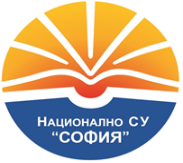 НАЦИОНАЛНО   СРЕДНО   УЧИЛИЩЕ   „СОФИЯ”София 1618, бул.”Монтевидео” 21, тел.+359 879023315, ,nsou151@abv.bg, web: www.nsousofia.org________________________________________________________________________